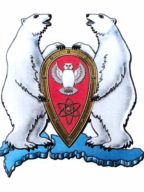 Городской округ Архангельской области «Новая Земля»СОВЕТ ДЕПУТАТОВМУНИЦИПАЛЬНОГО ОБРАЗОВАНИЯГОРОДСКОЙ ОКРУГ «НОВАЯ ЗЕМЛЯ»пятого созыва(двадцатая сессия)Р Е Ш Е Н И Еот 28 апреля 2020 г. № 152О внесении изменений в Устав городского округа Архангельской области «Новая Земля»В целях приведения Устава городского округа Архангельской области «Новая Земля» в соответствие с нормами действующего законодательства Российской Федерации, на основании статей 24, 42 Устава городского округа Архангельской области «Новая Земля» от 20.04.2012 № 02 (с последующими изменениями), Совет депутатов муниципального образования городской округ «Новая Земля» р е ш и л:1. Внести в Устав городского округа Архангельской области «Новая Земля» от 20.04.2012 № 02 (ред. от 05.04.2013 № 82, от 09.04.2014 № 132, от 18.12.2014 № 180, от 02.04.2015 № 197, от 05.11.2015 № 215, от 05.05.2016 № 256, от 06.12.2016 № 08, от 18.05.2017 № 46, от 05.12.2017 № 63, от 26.04.2018 № 83, от 26.02.2019 № 100, от 19.11.2019 № 128) зарегистрированный Управлением Министерства юстиции Российской Федерации по Архангельской области и Ненецкому автономному округу от 01 июня 2012 года, RU 293060002012001, следующие изменения и дополнения: 1.1. Часть 6.1 статьи 28 после слов «финансовыми инструментами» дополнить словами «, если иное не предусмотрено Федеральным законом от 06.10.2003 №131-ФЗ «Об общих принципах организации местного самоуправления в Российской Федерации».»;1.2. Статью 28 дополнить частью 6.3 и 6.4 следующего содержания:«6.3. К депутату Совета депутатов муниципального образования «Новая Земля», представившему недостоверные или неполные сведения о своих доходах, расходах, об имуществе и обязательствах имущественного характера, а также сведения о доходах, расходах, об имуществе и обязательствах имущественного характера своих супруги (супруга) и несовершеннолетних детей, если искажение этих сведений является несущественным, могут быть применены следующие меры ответственности: 1) предупреждение; 2) освобождение депутата Совета депутатов муниципального образования «Новая Земля» от должности в Совете депутатов муниципального образования «Новая Земля», с лишением права занимать должности в Совете депутатов муниципального образования «Новая Земля», до прекращения срока его полномочий; 3) запрет занимать должности в Совете депутатов муниципального образования «Новая Земля», до прекращения срока его полномочий. 6.4. Порядок принятия решения о применении к депутату мер ответственности, указанных в части 6.3 настоящей статьи, определяется решением Совета депутатов муниципального образования «Новая Земля» в соответствии с законом Архангельской области от 26.11.2008 № 626-31-ОЗ «О противодействии коррупции в Архангельской области».»;1.3. Пункт 14 части 2 статьи 32 после слов «финансовыми инструментами» дополнить словами «, если иное не предусмотрено Федеральным законом от 06.10.2003 №131-ФЗ «Об общих принципах организации местного самоуправления в Российской Федерации».»;1.4. Статью 30 дополнить частью 10 и 11 следующего содержания:«10. К Главе муниципального образования «Новая Земля», представившему недостоверные или неполные сведения о своих доходах, расходах, об имуществе и обязательствах имущественного характера, а также сведения о доходах, расходах, об имуществе и обязательствах имущественного характера своих супруги (супруга) и несовершеннолетних детей, если искажение этих сведений является несущественным, может быть применена мера ответственности в виде предупреждения. 11. Порядок принятия решения о применении к Главе муниципального образования «Новая Земля» меры ответственности, указанной в пункте 2.2 настоящей статьи, определяется решением Совета депутатов муниципального образования «Новая Земля» в соответствии с законом Архангельской области от 26.11.2008 № 626-31-ОЗ «О противодействии коррупции в Архангельской области».»;1.5. В пункте 26 статьи 5 после слов «территории, выдача» дополнить словами «градостроительного плана земельного участка, расположенного в границах городского округа «Новая Земля», выдача»;1.6.В пункте 34 статьи 5 после слов «условий для» дополнить словами «развития сельскохозяйственного производства,»;1.7. В пункте 43 статьи 5 слова «государственном кадастре недвижимости» заменить словами «кадастровой деятельности».2. Главе муниципального образования городской округ «Новая Земля» направить настоящее решение для государственной регистрации в Управление Министерства юстиции Российской Федерации по Архангельской области и Ненецкому автономному округу в порядке, установленном Федеральным законом от 21.07.2005 № 97-ФЗ «О государственной регистрации уставов муниципальных образований».3. Главе муниципального образования городской округ «Новая Земля» опубликовать настоящее решение в газете «Новоземельские вести» после его государственной регистрации Управлением Министерства юстиции Российской Федерации по Архангельской области и Ненецкому автономному округу в порядке, установленном Федеральным законом от 21.07.2005 № 97-ФЗ «О государственной регистрации уставов муниципальных образований».4. Совету депутатов, главе муниципального образования городской округ «Новая Земля», администрации муниципального образования городской округ «Новая Земля» привести муниципальные нормативные правовые акты в соответствие с настоящим решением.Председатель Совета депутатовмуниципального образованиягородской округ «Новая Земля»  ________________А.Н. Симовин Глава  муниципального образования  городской округ «Новая Земля»_____________________ Ж.К. Мусин